The TOP LEFT BY DEFAULT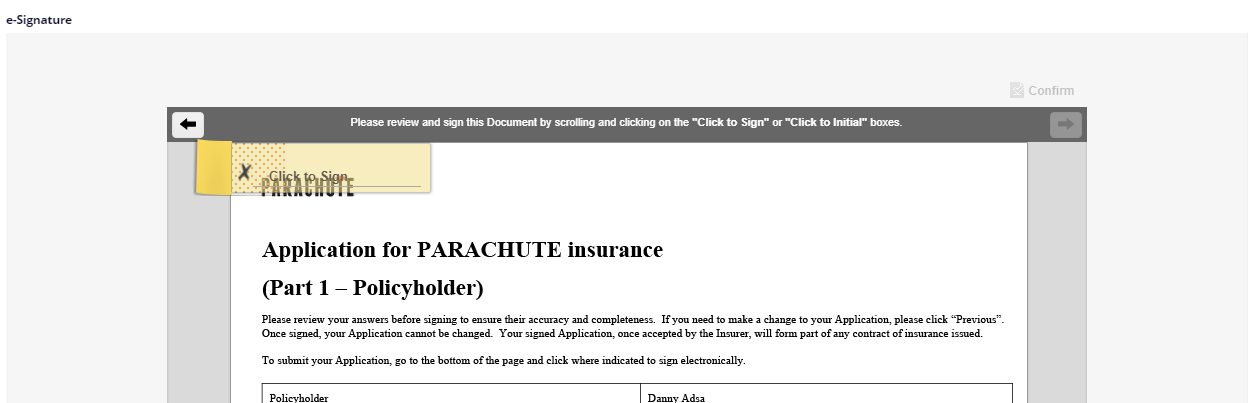 The BOTTOM LEFT WHICH WE HAVE CONFIGURED AS PER OUR REQUIREMENT BY USING THE BELOW TAG{{esl:Signer1:Signature}}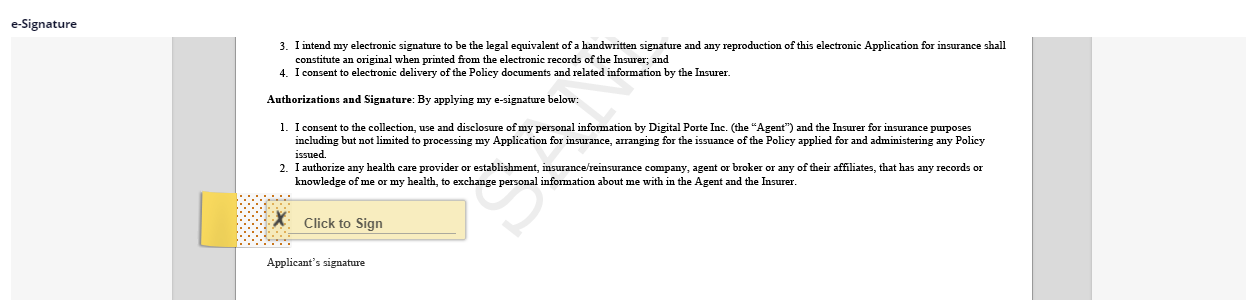 